Dorfmitte Variante 1, Bild 2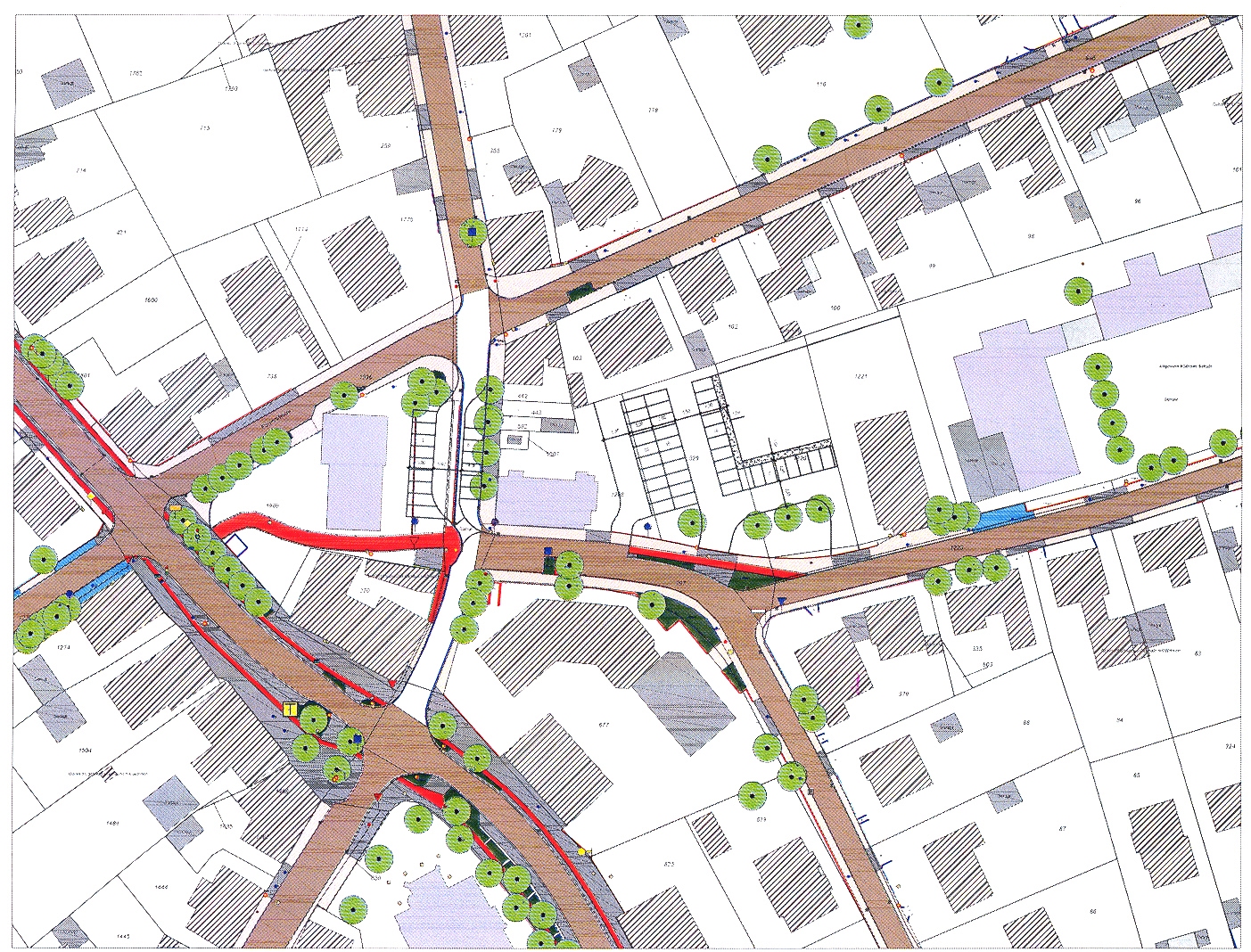 